Please note: Acceptance of the St. Patrick’s NS Code of Behaviour is a condition of enrolment in the school. It is available to view on the policy page of stpatricksnsdrumshanbo.ie. Before enrolment takes place you will be asked to sign a form indicating that you have read the COB and that you accept its content. I declare the above information to be correct and understand that it will be treated as confidential. I consent for the information to be stored in the Primary Online Database and transferred to the Dept. of Education and Skills and to other primary school. I understand that this will only be commenced if my child is accepted into the school. Signed: ___________________________________________     Date: ____________________________..............................................................................................................................................................For School Use:           Enrolment form received: ______________ Principal’s signature: _______________________________ Birth Certificate received:    Yes / No                Baptismal Certificate received: Yes / No / Not applicable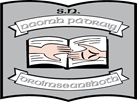 St. Patrick’s National SchoolDrumshanbo, Co. Leitrim. N41 PY61.Roll No. 19423JPhone: 071 96 41755Email: stpatricksnsdrumshanbo@gmail.comWebsite: stpatricksnsdrumshanbo.ieSt. Patrick’s National SchoolDrumshanbo, Co. Leitrim. N41 PY61.Roll No. 19423JPhone: 071 96 41755Email: stpatricksnsdrumshanbo@gmail.comWebsite: stpatricksnsdrumshanbo.ieSchool Enrolment FormSchool Enrolment FormSchool Enrolment FormName of Child(in full as on birth cert)Address at which child residesPPS numberDate of birthNationalityCountry of birthDate of child’s arrival in Ireland(if not born here)Parents and legal guardians are entitled to be consulted and informed about their child’s education and are entitled to access to their child during school hours.Parents and legal guardians are entitled to be consulted and informed about their child’s education and are entitled to access to their child during school hours.Parents and legal guardians are entitled to be consulted and informed about their child’s education and are entitled to access to their child during school hours.Parent 1 / Guardian’s name NationalityHome telephone numberWork telephone numberMobile numberParent 2 / Guardian’s name NationalityHome telephone numberWork telephone numberMobile numberIf you change your mobile number during the school year, please inform us immediately. (We send regular messages using your phone number/email through the “Aladdin” service). Also please let us know if addresses change.  If you change your mobile number during the school year, please inform us immediately. (We send regular messages using your phone number/email through the “Aladdin” service). Also please let us know if addresses change.  If you change your mobile number during the school year, please inform us immediately. (We send regular messages using your phone number/email through the “Aladdin” service). Also please let us know if addresses change.  Is the child living with both parents?Position of child in family (1st, 2nd,3rd etc.)Number of children in familyParent’s email address:(One is sufficient)Religious denomination of child (if applicable)Please ensure that you have included a Birth Certificate. (You may also include a Baptismal Certificate at this time but it is not a requirement for enrolment.)Any documents will be photocopied and returned to you.Please ensure that you have included a Birth Certificate. (You may also include a Baptismal Certificate at this time but it is not a requirement for enrolment.)Any documents will be photocopied and returned to you.Please ensure that you have included a Birth Certificate. (You may also include a Baptismal Certificate at this time but it is not a requirement for enrolment.)Any documents will be photocopied and returned to you.What preschool/primary school has your child previously attended?What preschool/primary school has your child previously attended?Class into which you wish to enrol your childClass into which you wish to enrol your childNames of siblings in this school (if applicable)Names of siblings in this school (if applicable)Has your child ever had a psychological assessment?Has your child ever had a psychological assessment?Has your child ever received a Speech and language report?Has your child ever received a Speech and language report?Has your child ever received an OT report?Has your child ever received an OT report?If there is any change in this regard or if there is any other information which you think may be relevant it is very important that the school is informed immediately.  Also if there are any changes in circumstances that may affect your child’s well-being in school, please inform the principal or class teacher.If there is any change in this regard or if there is any other information which you think may be relevant it is very important that the school is informed immediately.  Also if there are any changes in circumstances that may affect your child’s well-being in school, please inform the principal or class teacher.If there is any change in this regard or if there is any other information which you think may be relevant it is very important that the school is informed immediately.  Also if there are any changes in circumstances that may affect your child’s well-being in school, please inform the principal or class teacher.If there is any other information that you think is relevant or that may help us to better understand your child, please include it here:If there is any other information that you think is relevant or that may help us to better understand your child, please include it here:If there is any other information that you think is relevant or that may help us to better understand your child, please include it here: